D5.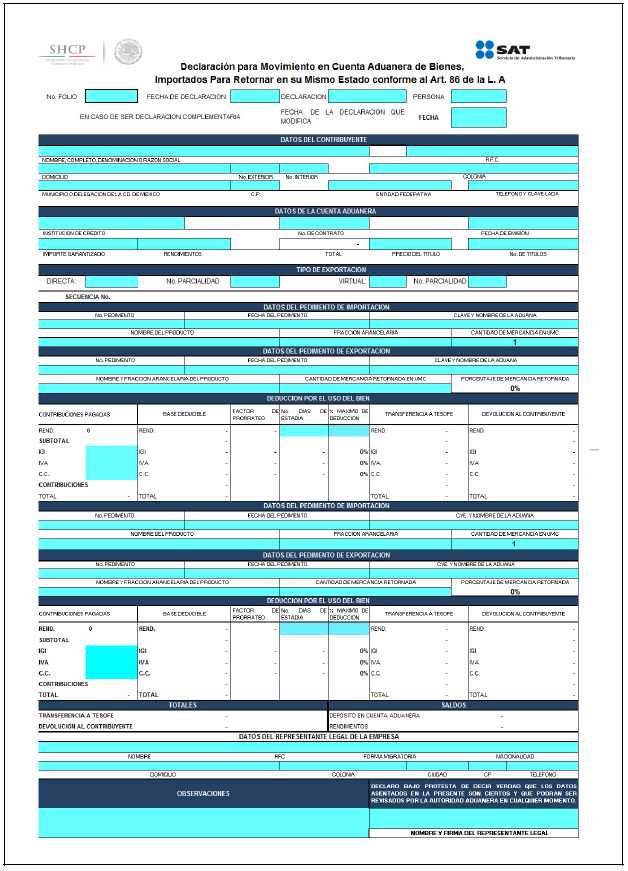 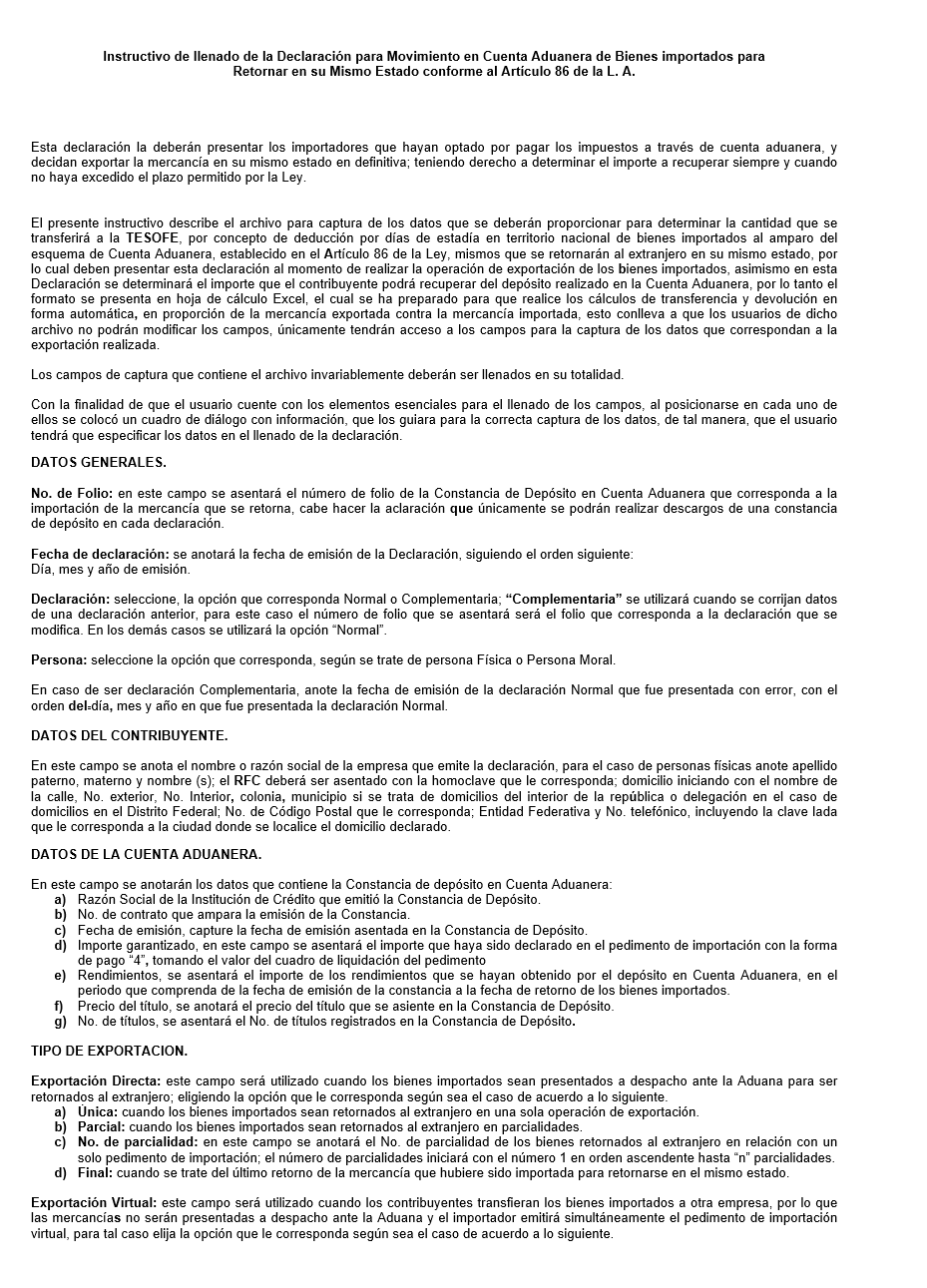 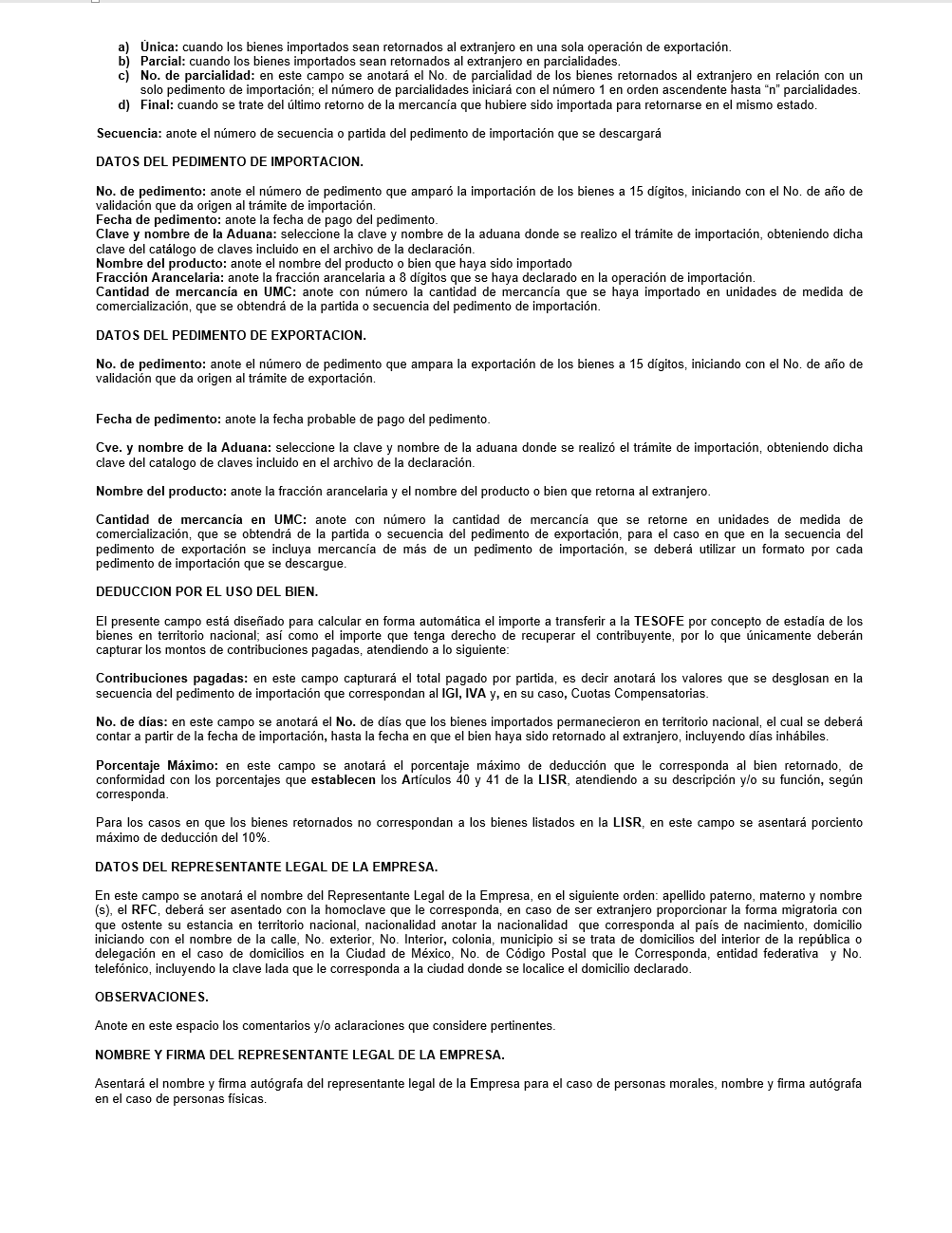 